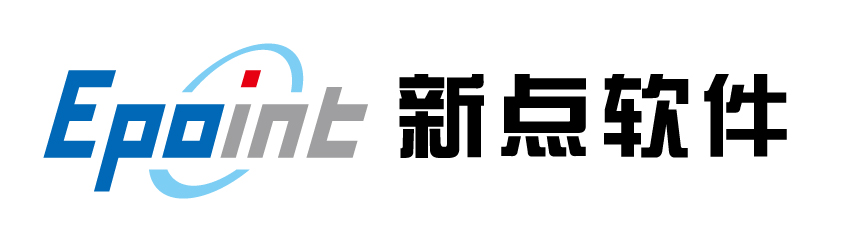 湘西州公共资源交易中心竞价系统国有资产-拍卖代理操作手册 2018年08月国有资产系统登录方式登录方式一在浏览器中输入http://ggzyjy.xxz.gov.cn访问门户网站，点击网站首页用户登录，点击【会员端】，可跳转到会员端登录界面。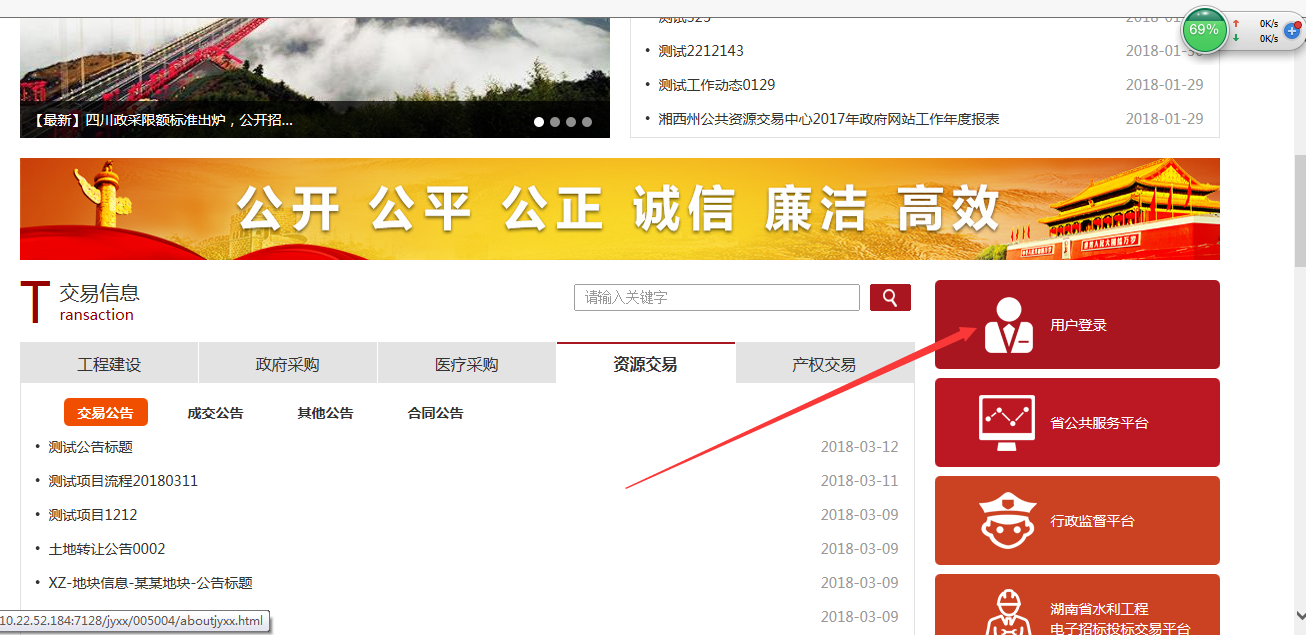 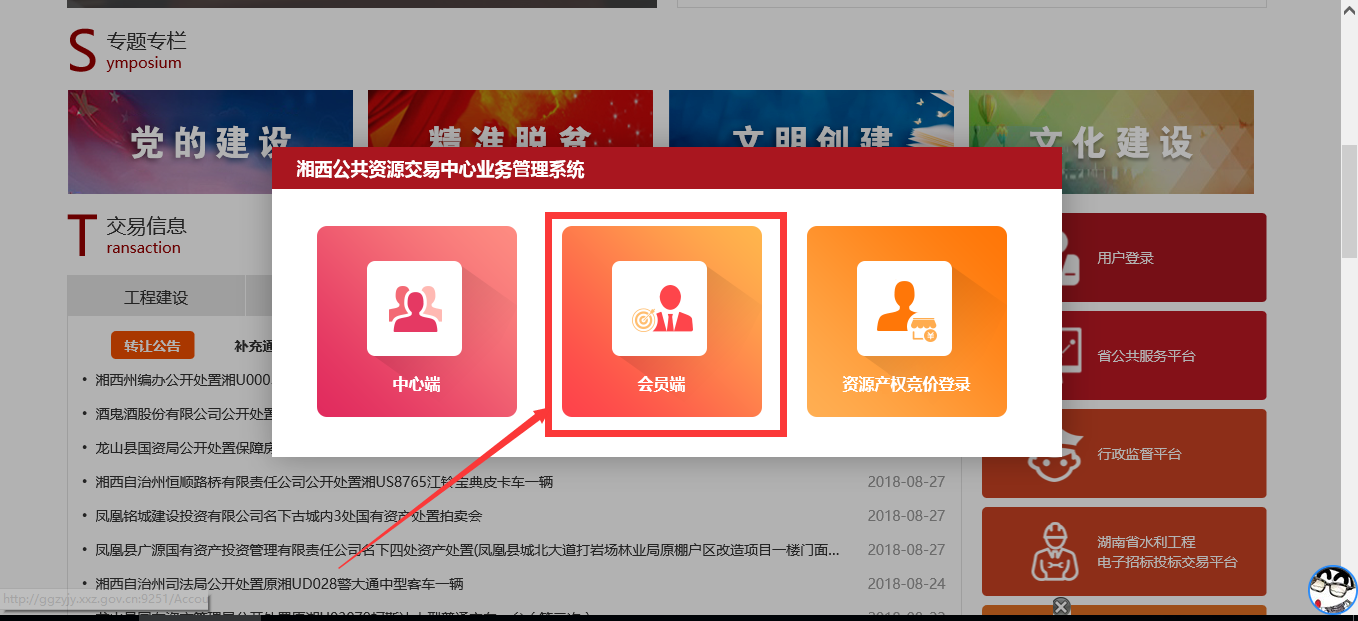 登录方式二在浏览器中直接输入系统地址：http://ggzyjy.xxz.gov.cn/TPBidder/memberLogin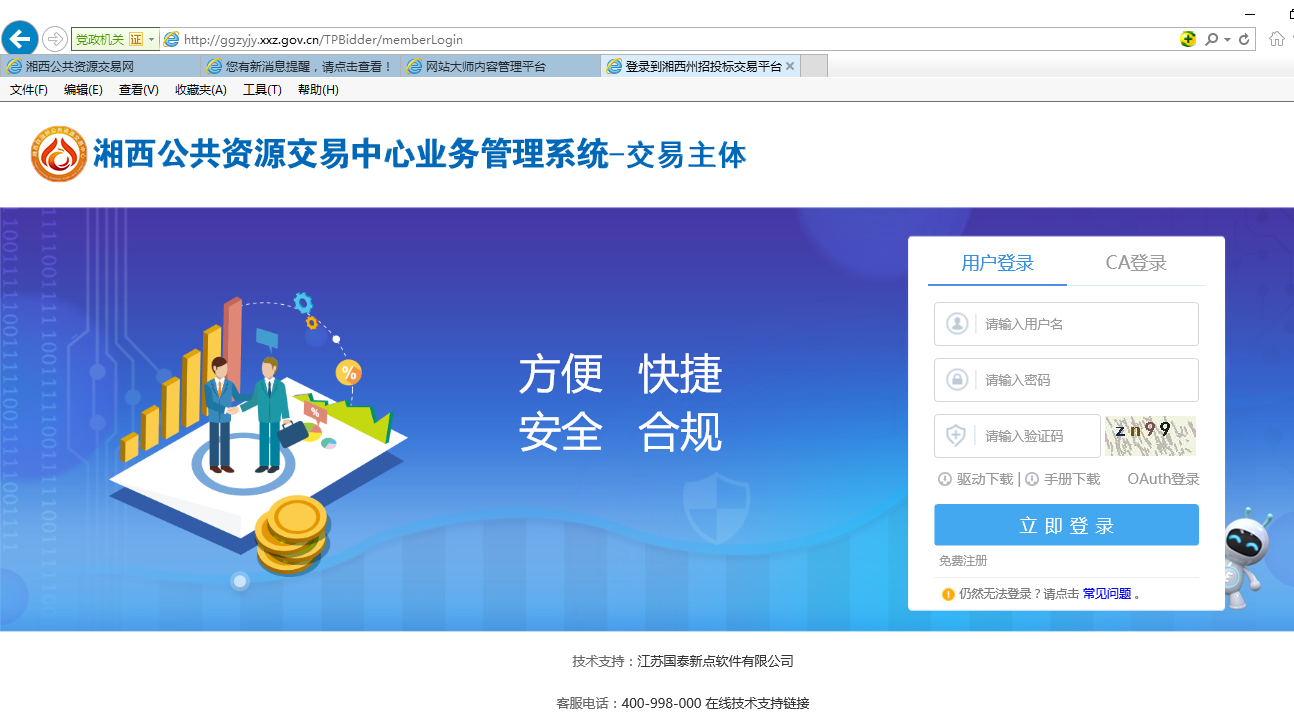 1.2产权线下拍卖1.2.1 股权项目登记业务流程：操作步骤：操作步骤：点击“产权线下拍卖”-“股权项目登记”菜单，如下图：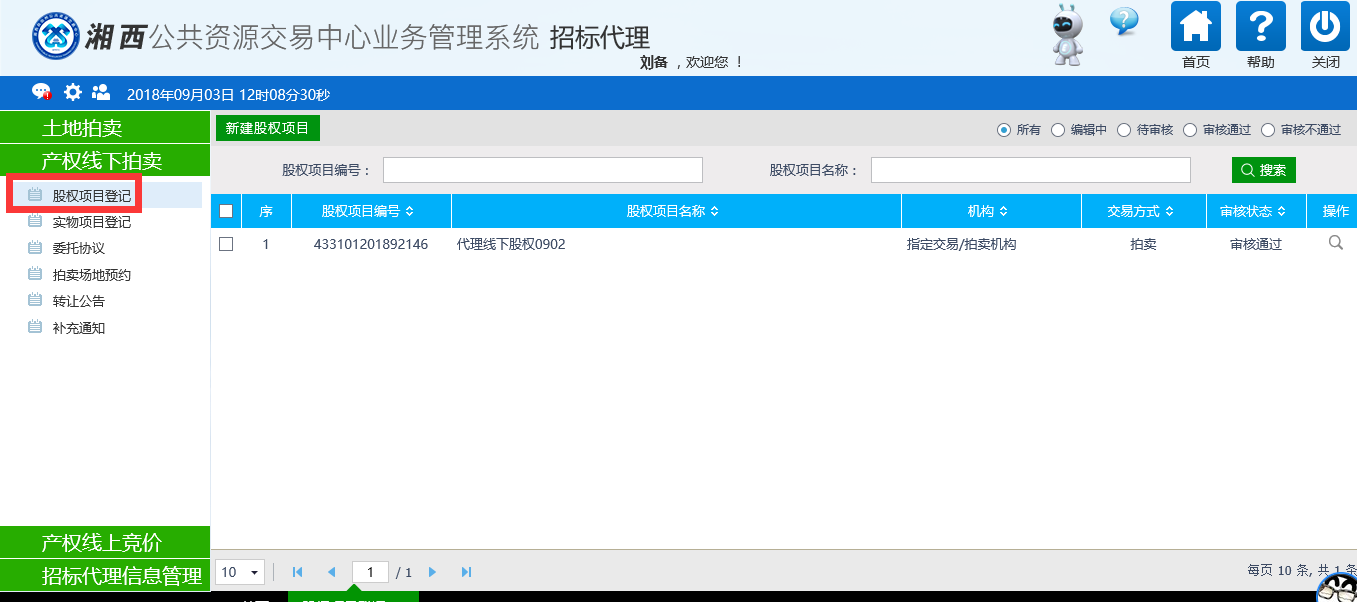 点击“新增股权项目”按钮，进入新增股权项目页面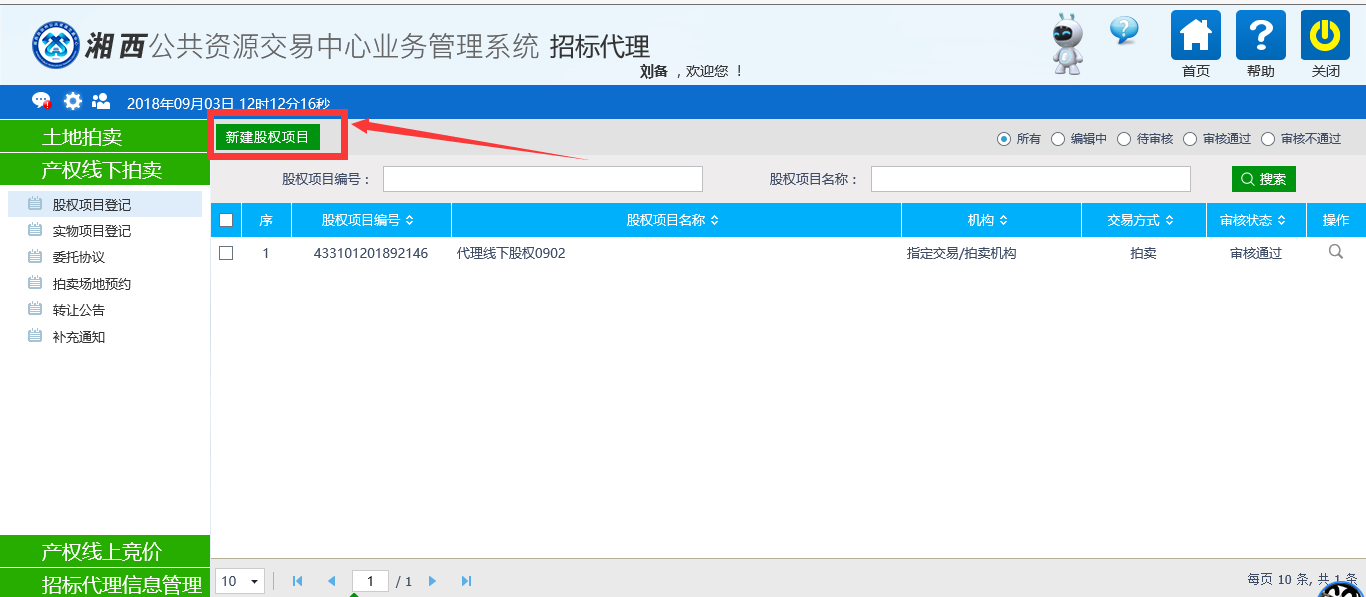 填写页面上股权项目信息、转让方信息、标的信息、转让标的单位信息、评估报告、历史审计报告、最新财务	报表、附件信息等信息。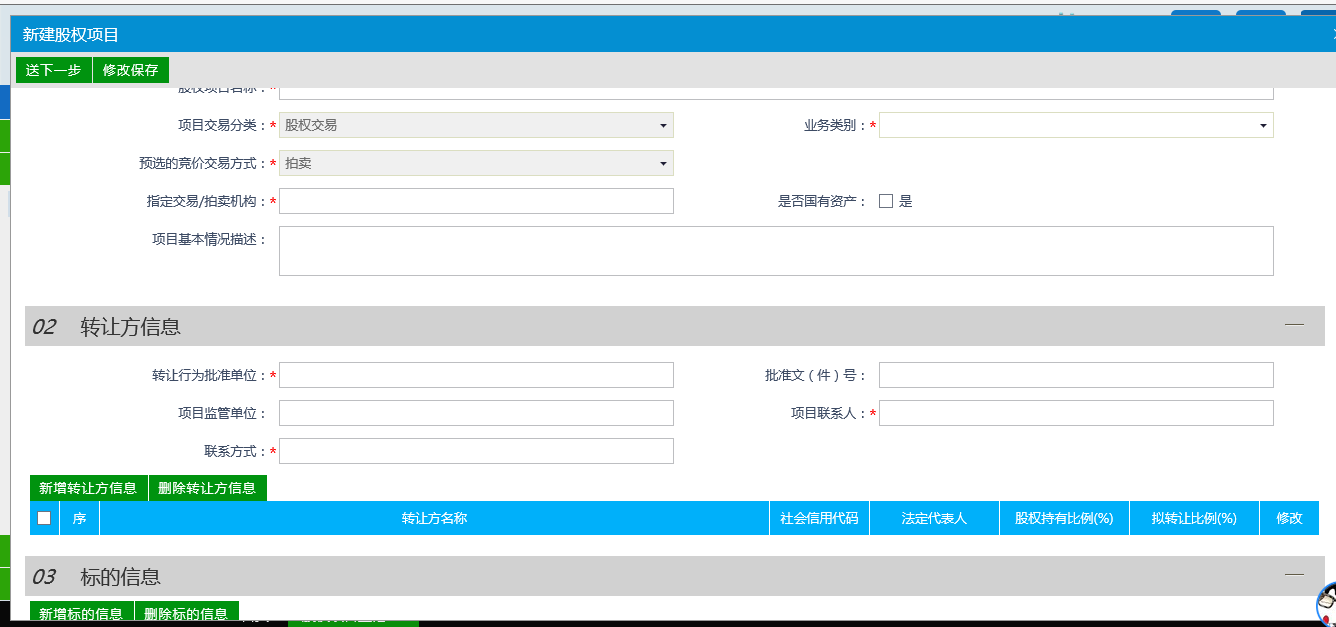 注：①带*号的为必填项。4、点击“修改保存”按钮，显示未“编辑中”状态，可对其进行修改；点击“送下一步”按钮，提交到产权科进行审核，显示为“待审核”状态，不可对其编辑修改1.2.2 实物项目登记业务流程：操作步骤：1、点击“产权线下拍卖”-“实物项目登记”菜单，如下图：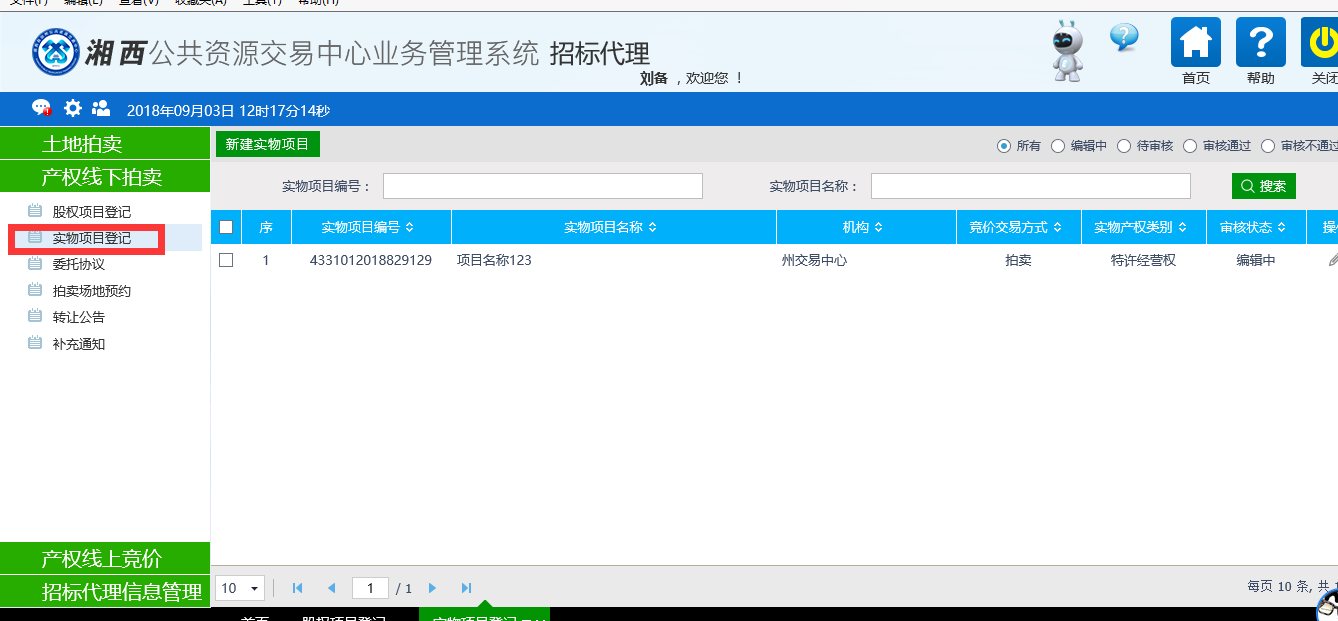 2、点击“新增实物项目”按钮，进入新增股权项目页面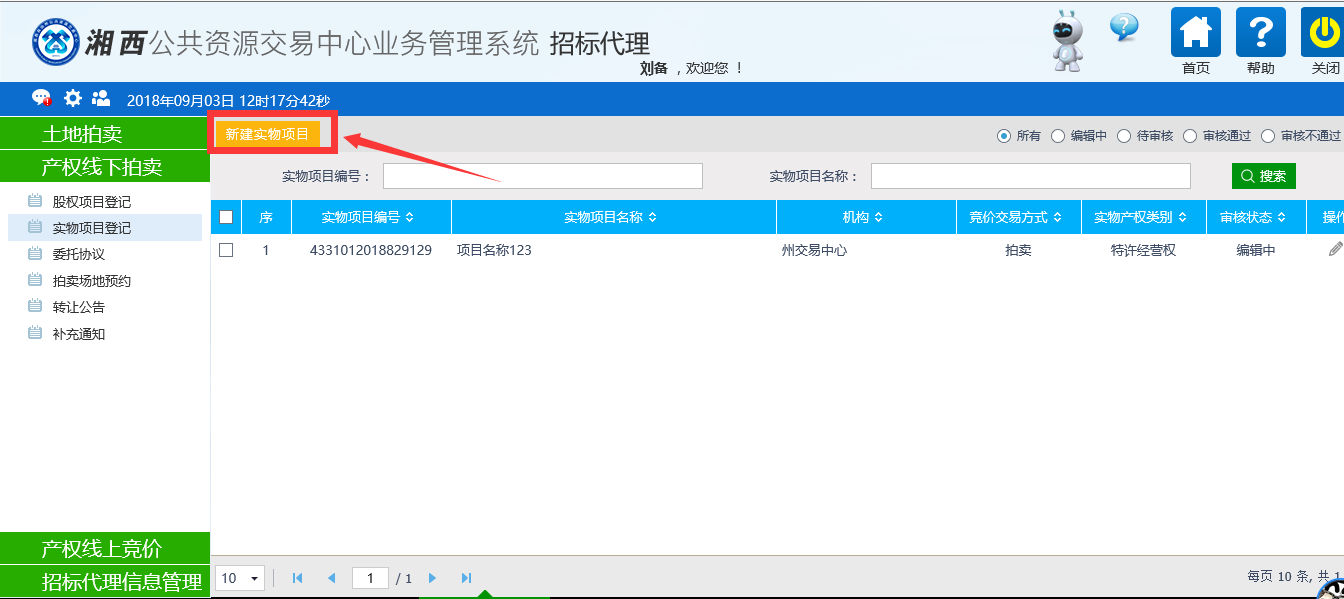 3、填写页面上实物项目信息、转让方信息、标的信息、转让标的单位信息、评估报告、历史审计报告、最新财务	报表、附件信息等信息。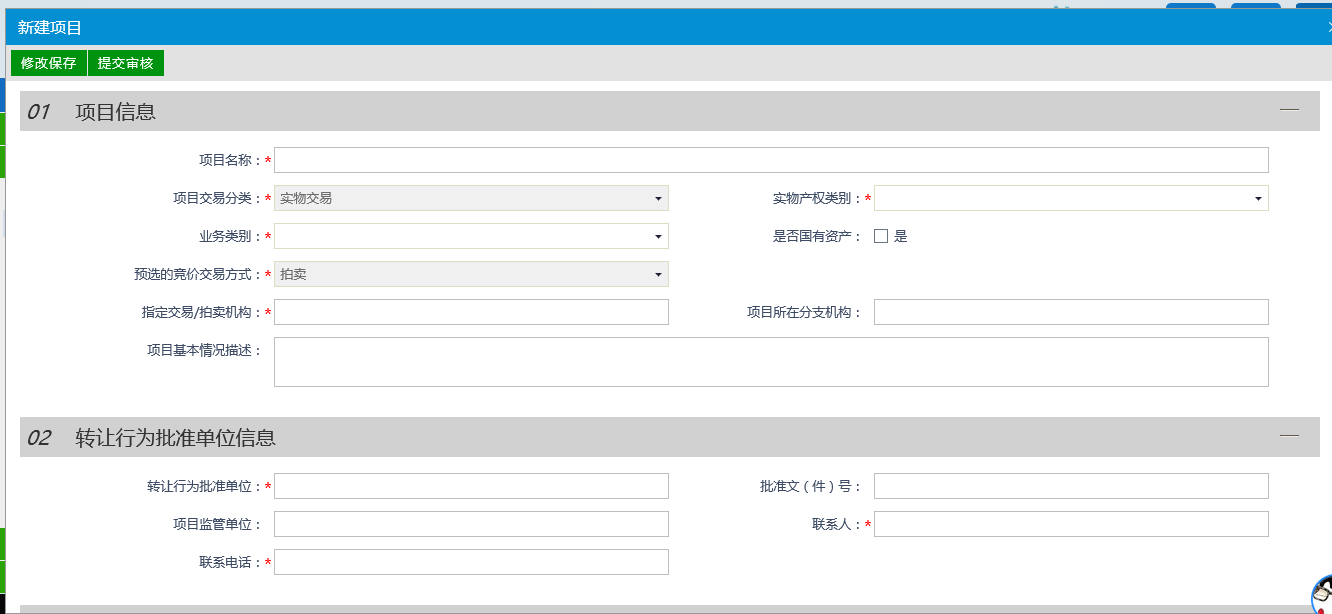 注：①带*号的为必填项。4、点击“修改保存”按钮，显示未“编辑中”状态，可对其进行修改；点击“送下一步”按钮，提交到产权科进行审核，显示为“待审核”状态，不可对其编辑修改1.2.3 委托协议业务流程：操作步骤：点击“委托协议”菜单，如下图：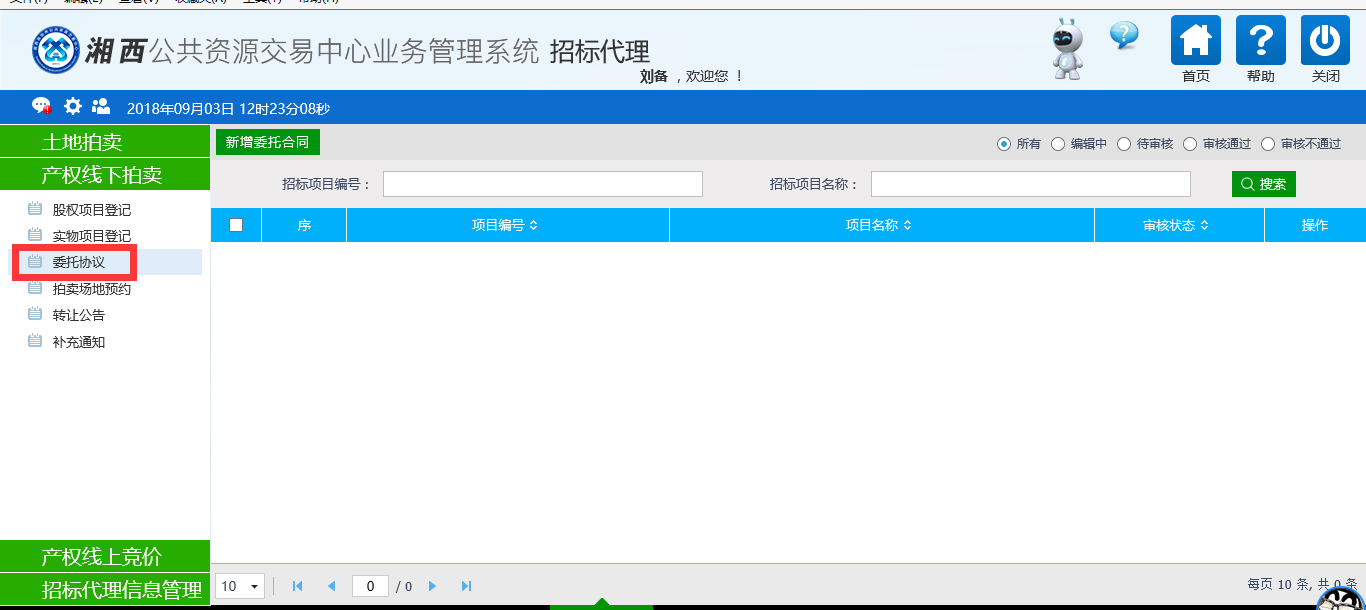 2、点击“新增委托合同”按钮，挑选项目标的名称。如下图：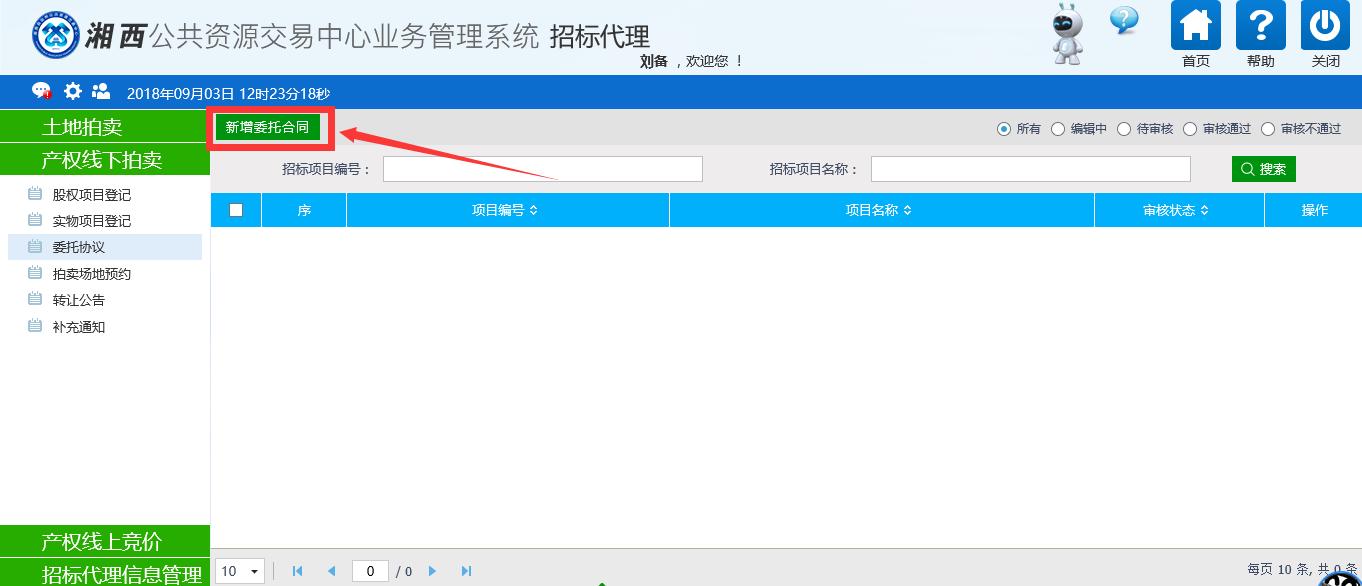 3、点击“确定选择”按钮，进行新增招标委托协议，录入代理合同及附件信息等，如下图：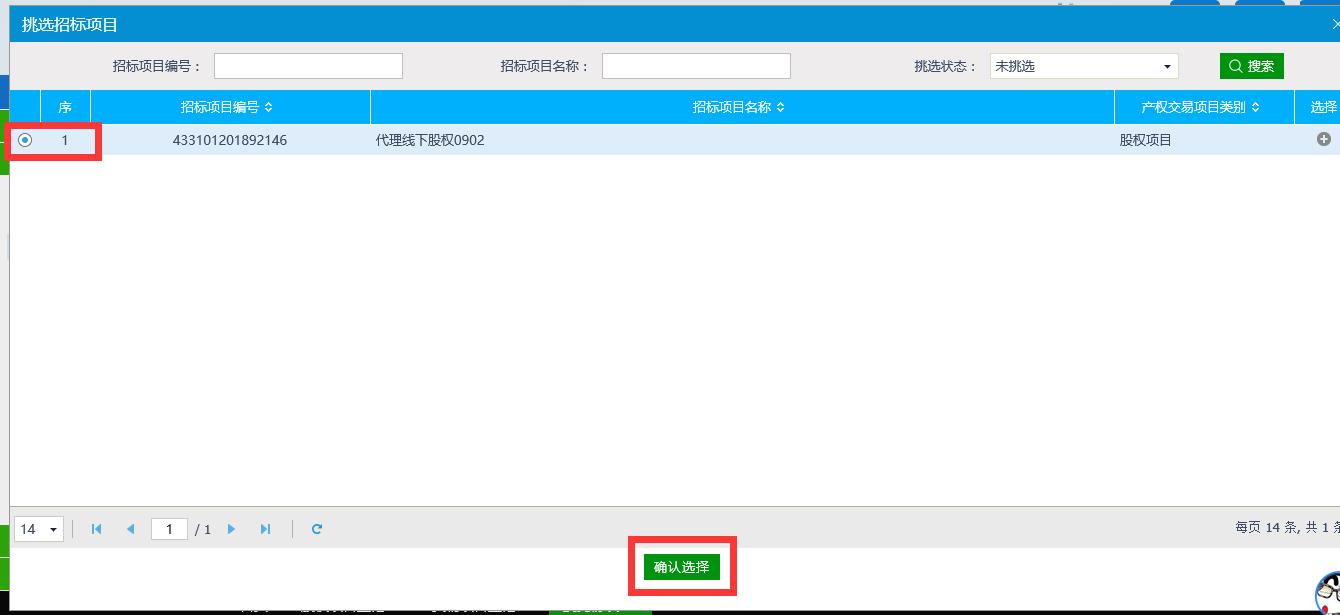 点击“修改保存”按钮，显示未“编辑中”状态，可对其进行修改；点击“送下一步”按钮，提交到产权科进行审核，显示为“待审核”状态，不可对其编辑修改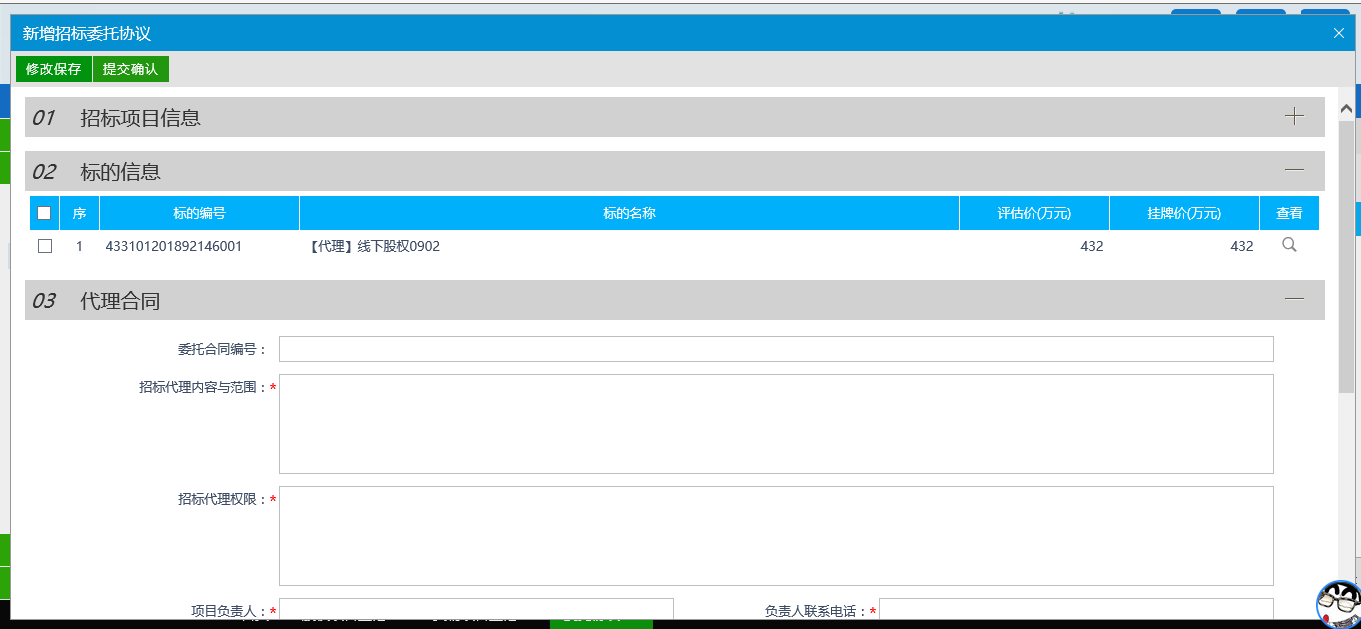 1.2.4 拍卖场地预约流程：操作步骤：1、点击“产权线下拍卖”-“拍卖场地预约”菜单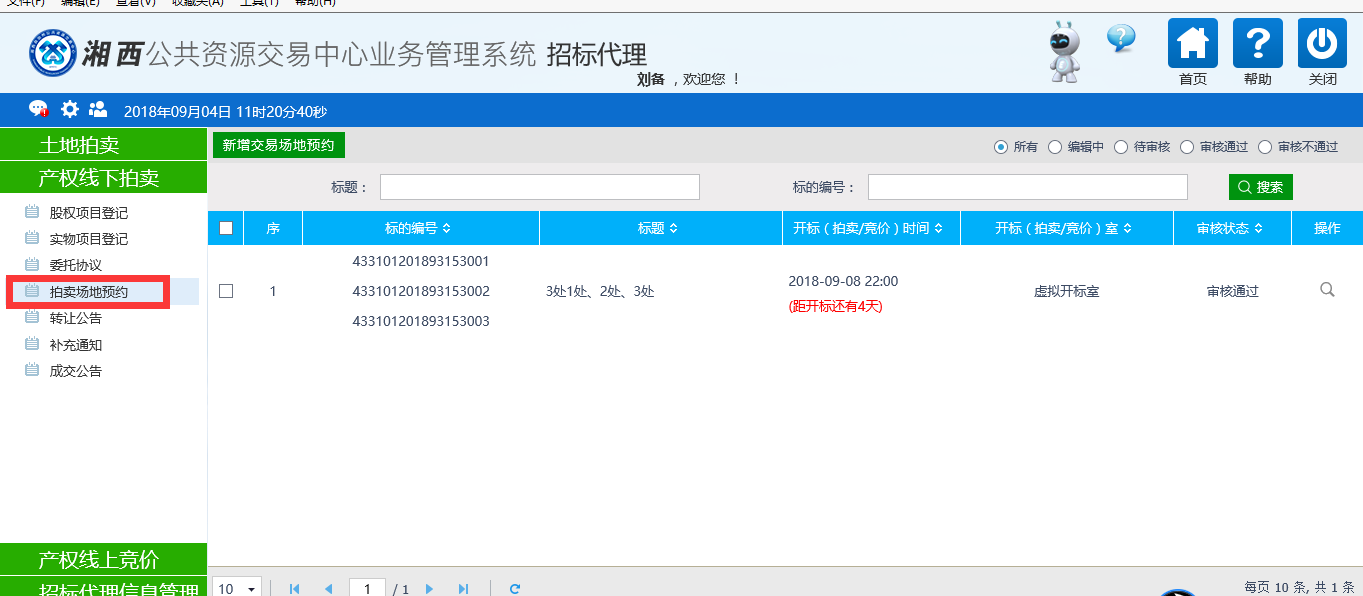 点击“新增交易场地预约”按钮，进入挑选标的信息页面：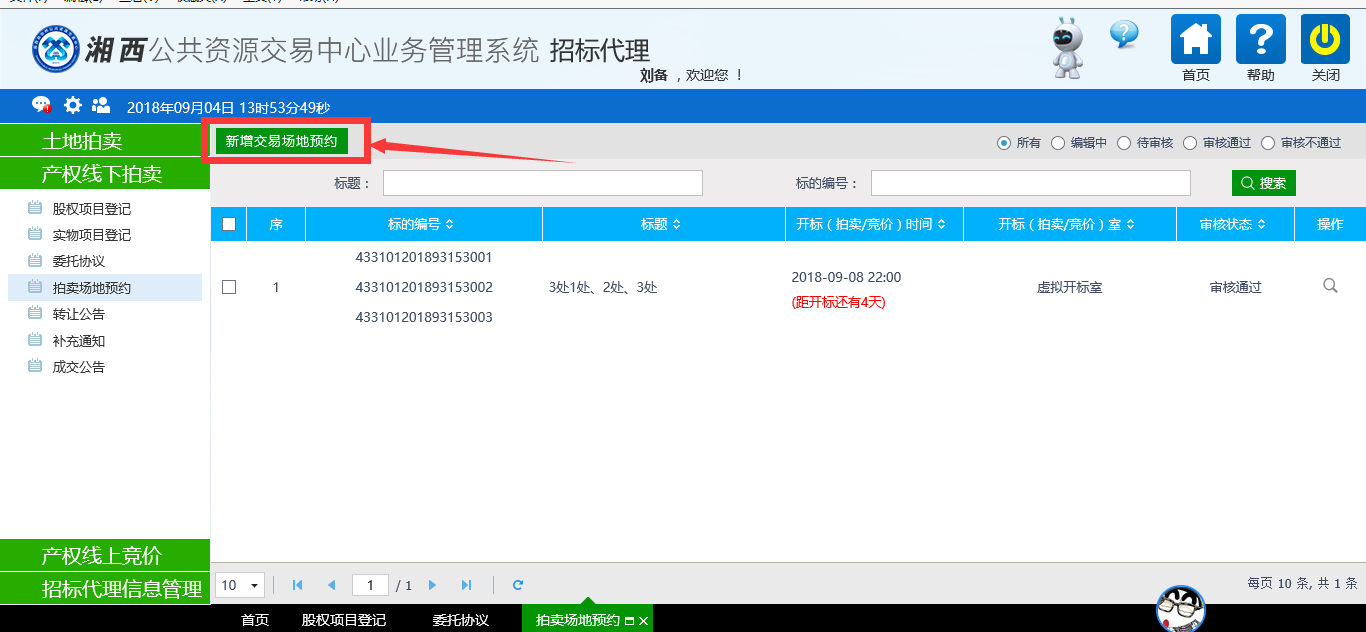 3、选择标的信息后，点击“确认选择”按钮，进入交易场地预约信息填写界面：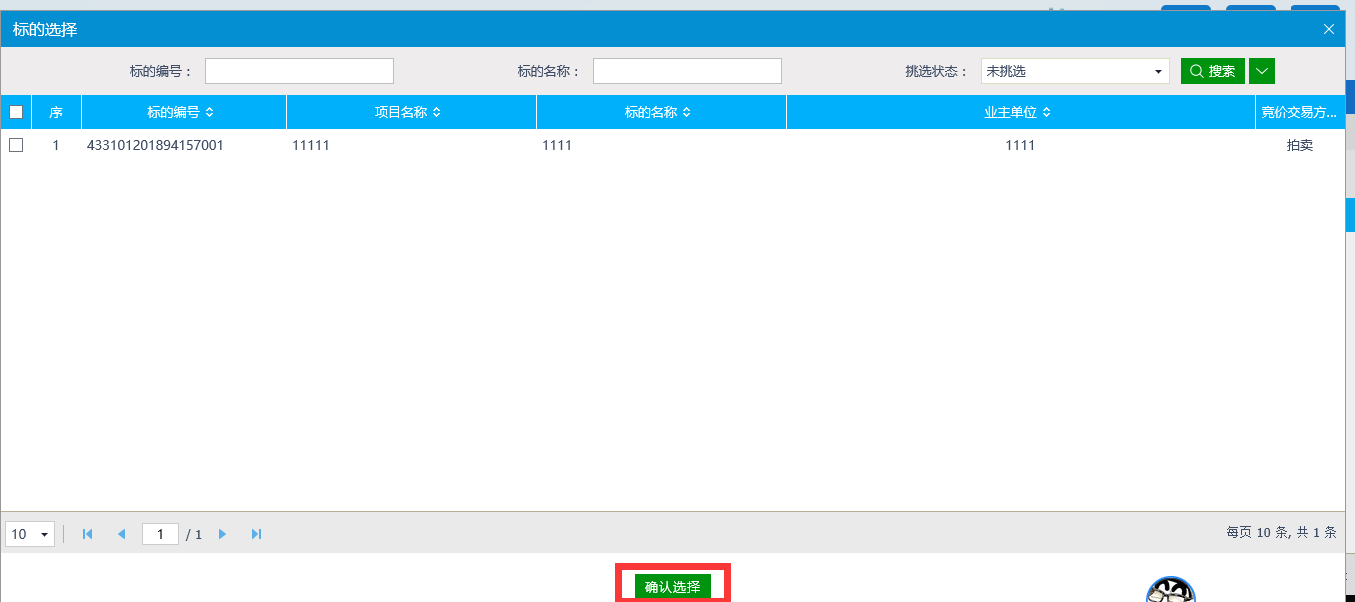 4、填写场地预约信息，包括开标时间、开标室等，点击“修改保存”按钮，显示未“编辑中”状态，可对其进行修改；点击“送下一步”按钮，提交到产权科进行审核，显示为“待审核”状态，不可对其编辑修改。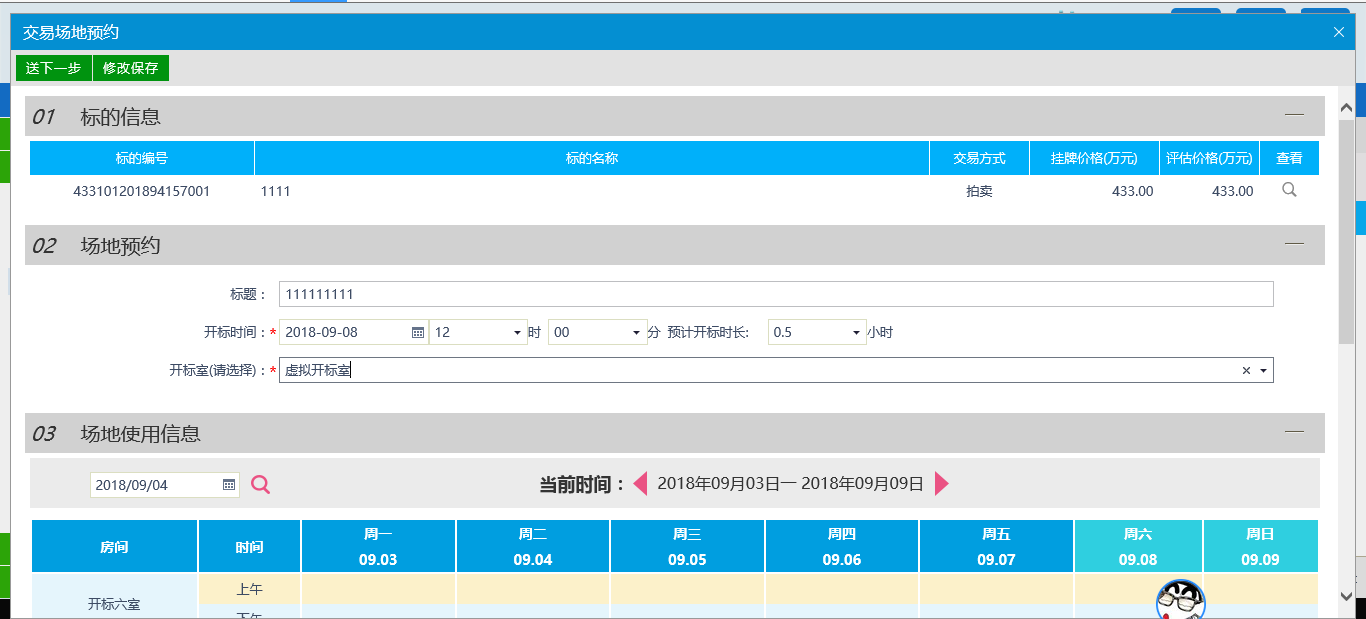 1.2.5 转让公告流程：操作步骤：1、点击“产权线下拍卖”-“转让公告”菜单：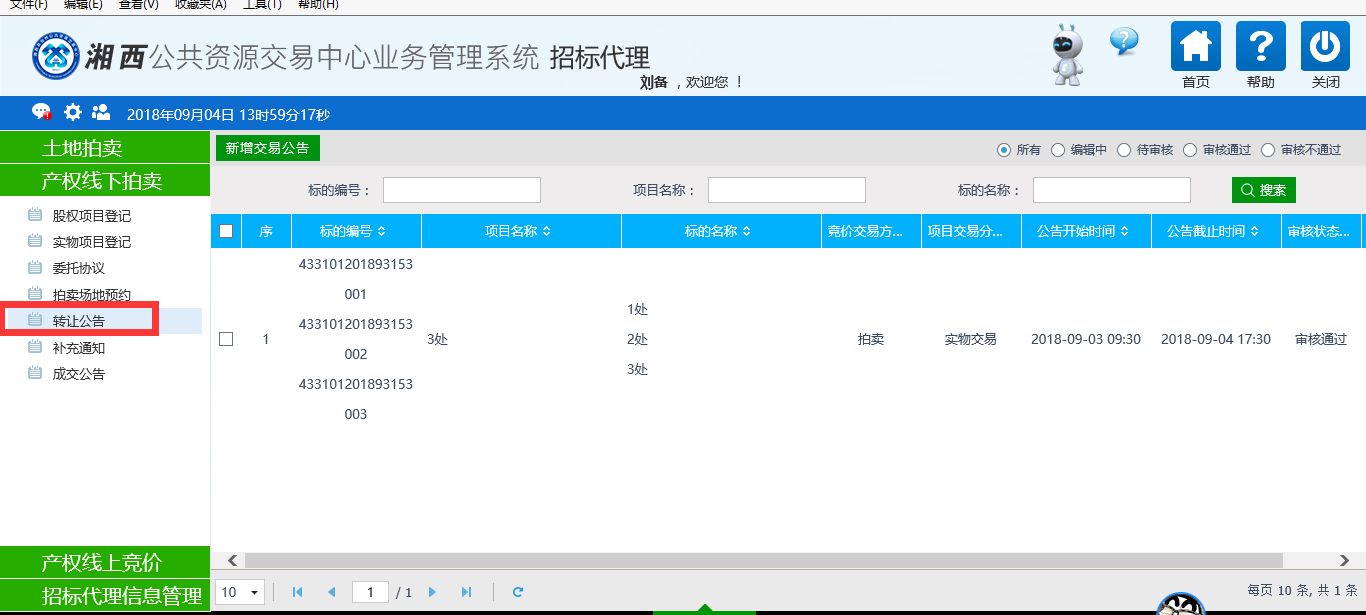 2、点击“新增交易公告”按钮，进入标的挑选页面：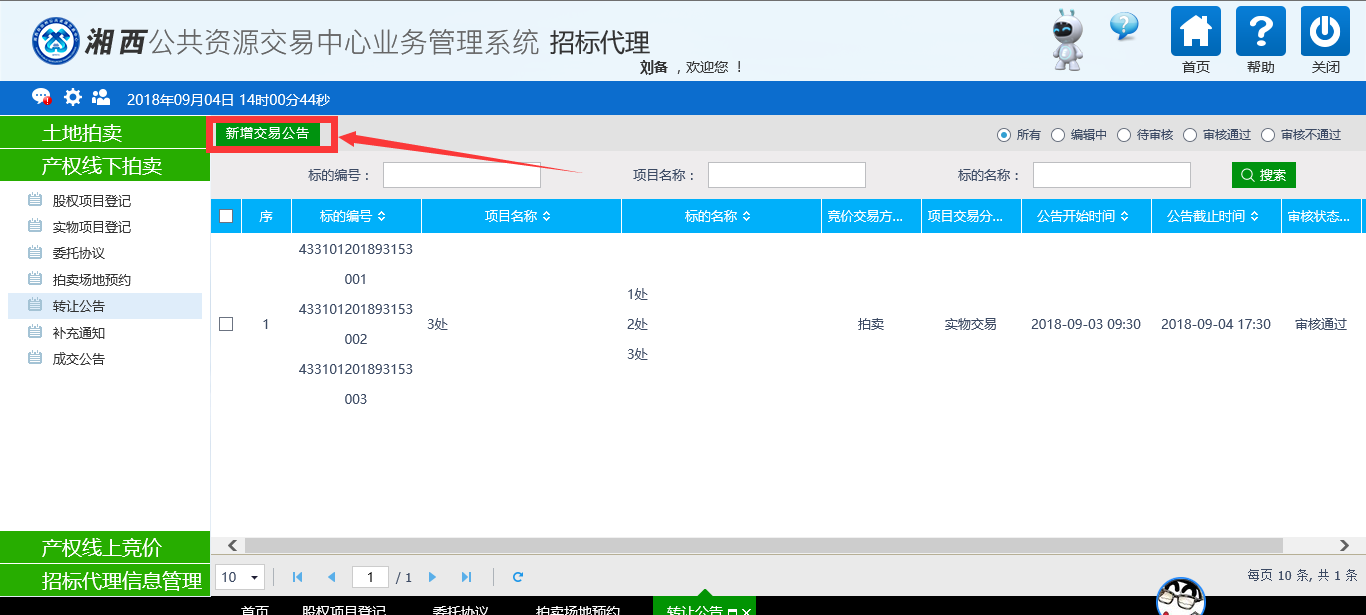 选择标的后，点击“确认选择”按钮，进入“新增交易公告”页面：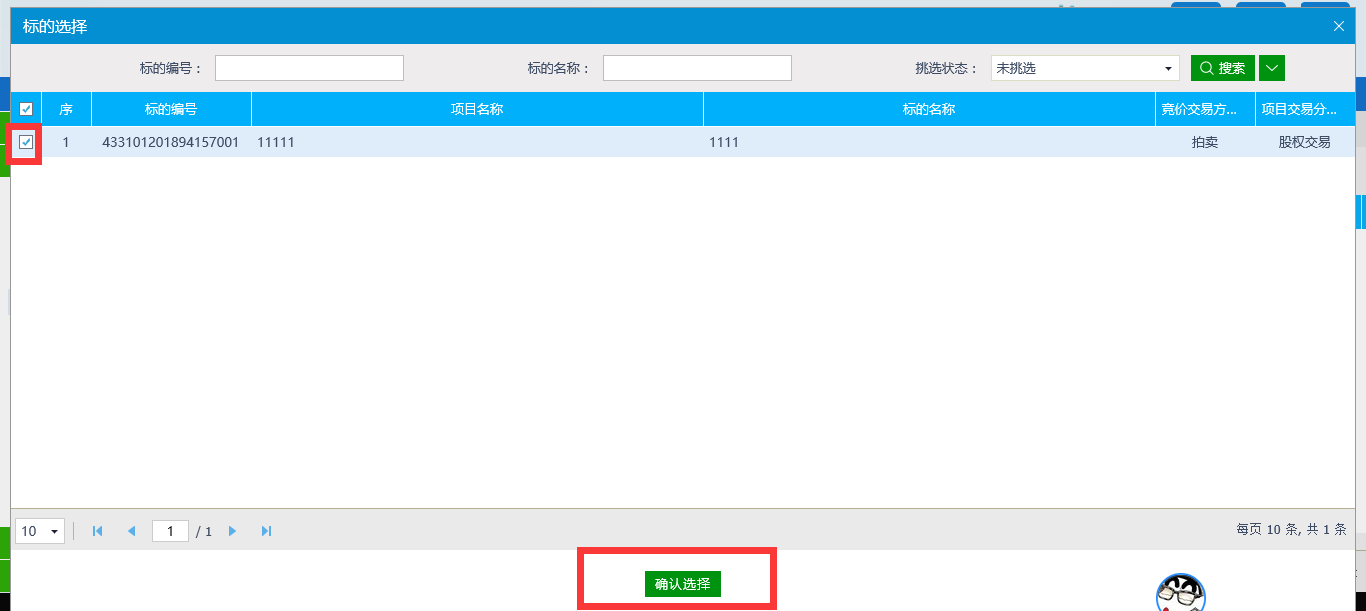 填写公告信息，包括信息披露内容、公告内容、附件信息等，点击“修改保存”按钮，显示未“编辑中”状态，可对其进行修改；点击“送下一步”按钮，提交到产权科进行审核，显示为“待审核”状态，不可对其编辑修改。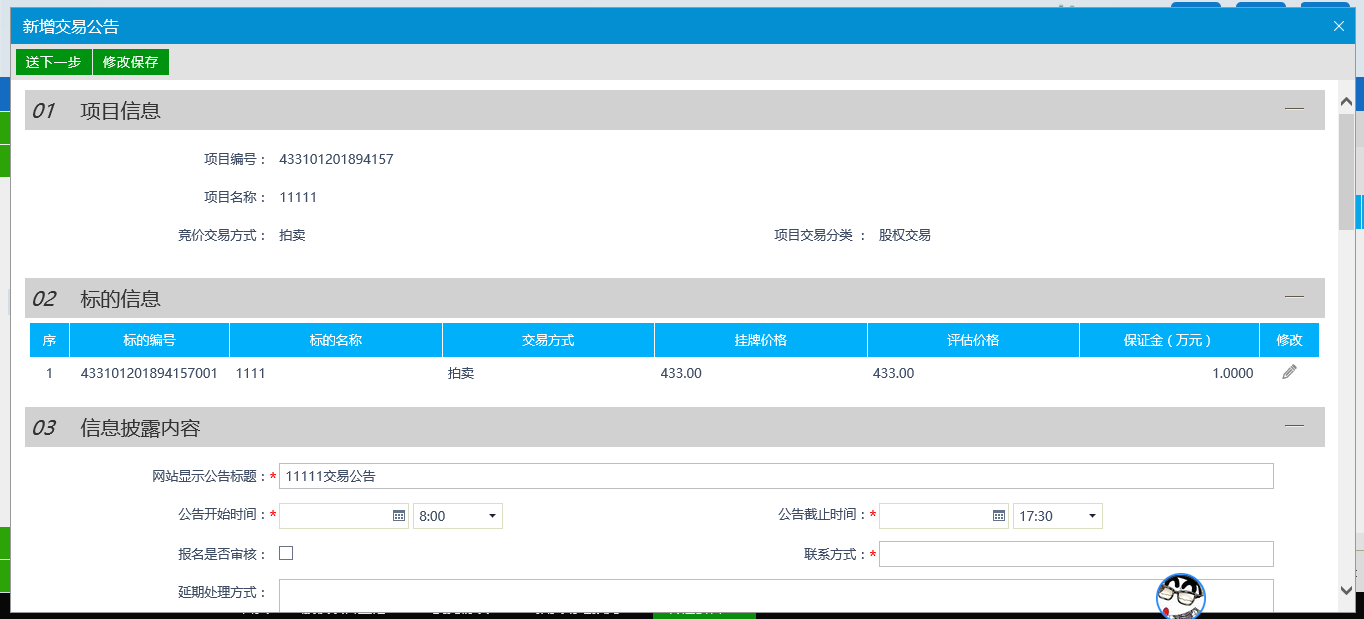 1.2.6 补充通知业务流程：操作步骤：点击“产权线下拍卖”-“补充通知”菜单，如下图：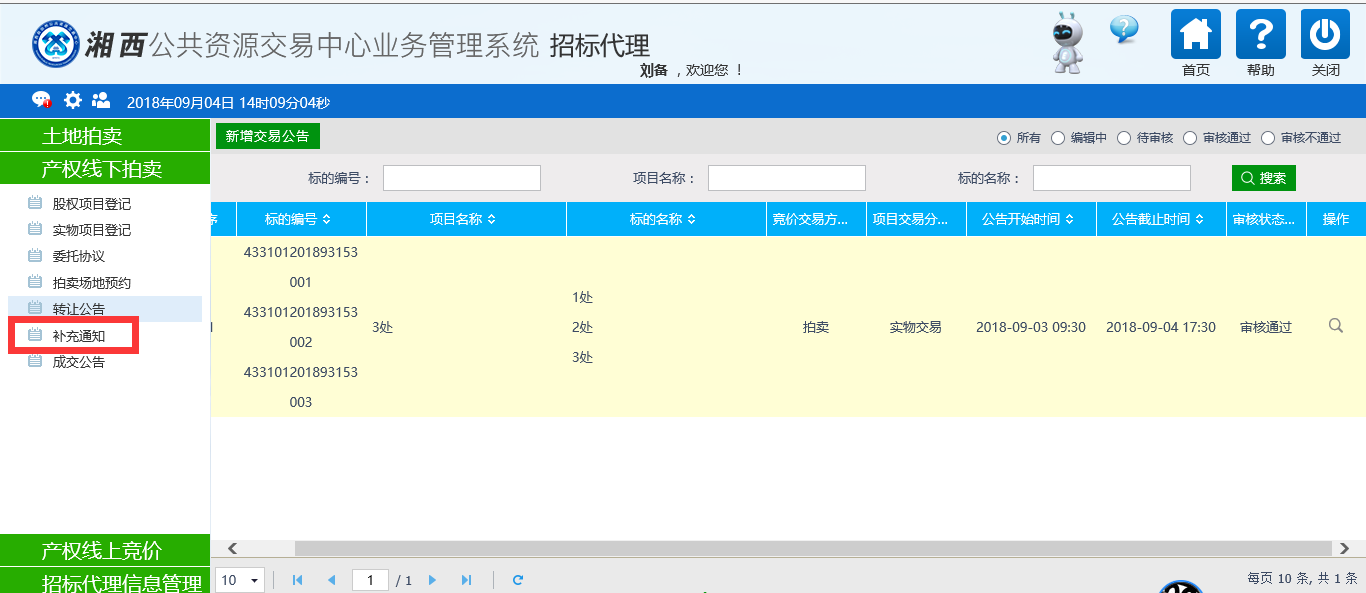 2、点击“新增补充公告”按钮，进入交易公告挑选页面，如下图： 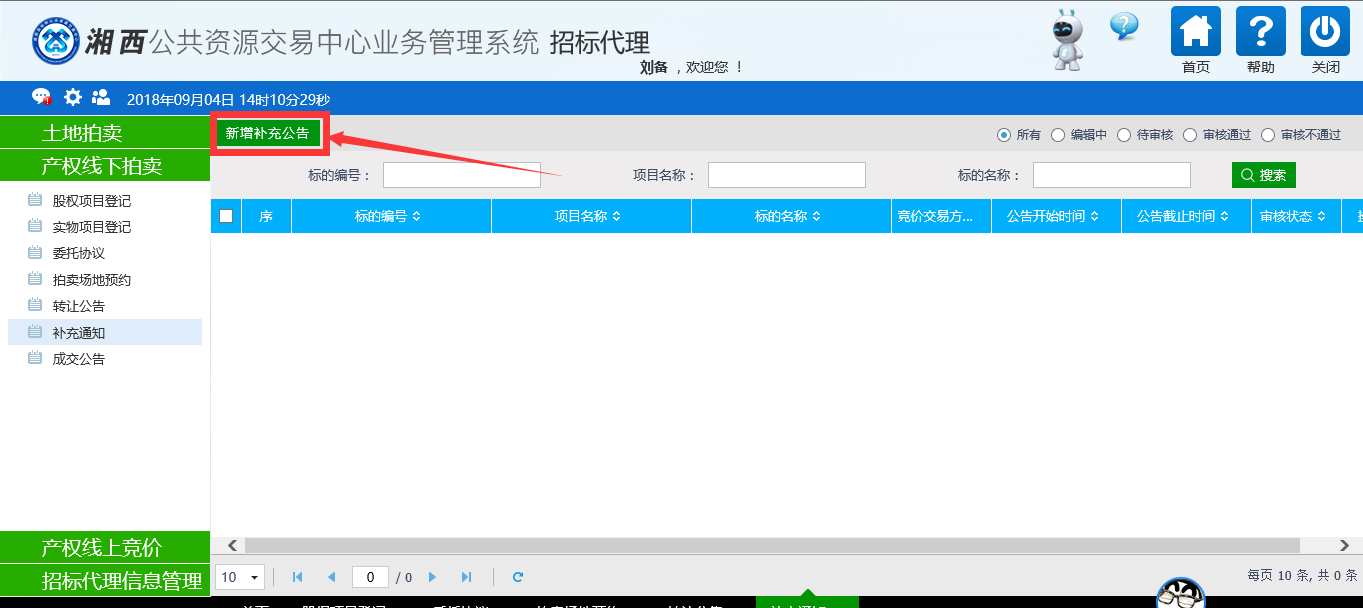 3、选择标的后，点击“确认选择”按钮，进入新增补充公告页面：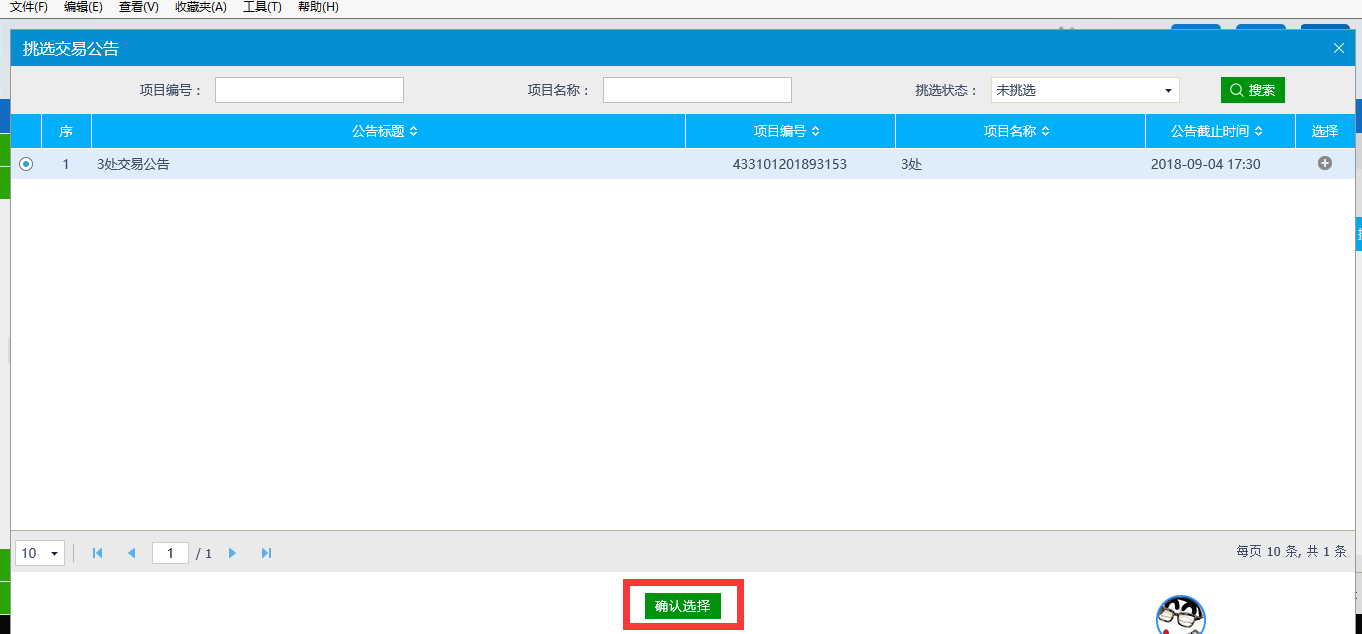 4、填写公告明细、公告内容、附件信息等，点击“修改保存”按钮，显示未“编辑中”状态，可对其进行修改；点击“送下一步”按钮，提交到产权科进行审核，显示为“待审核”状态，不可对其编辑修改。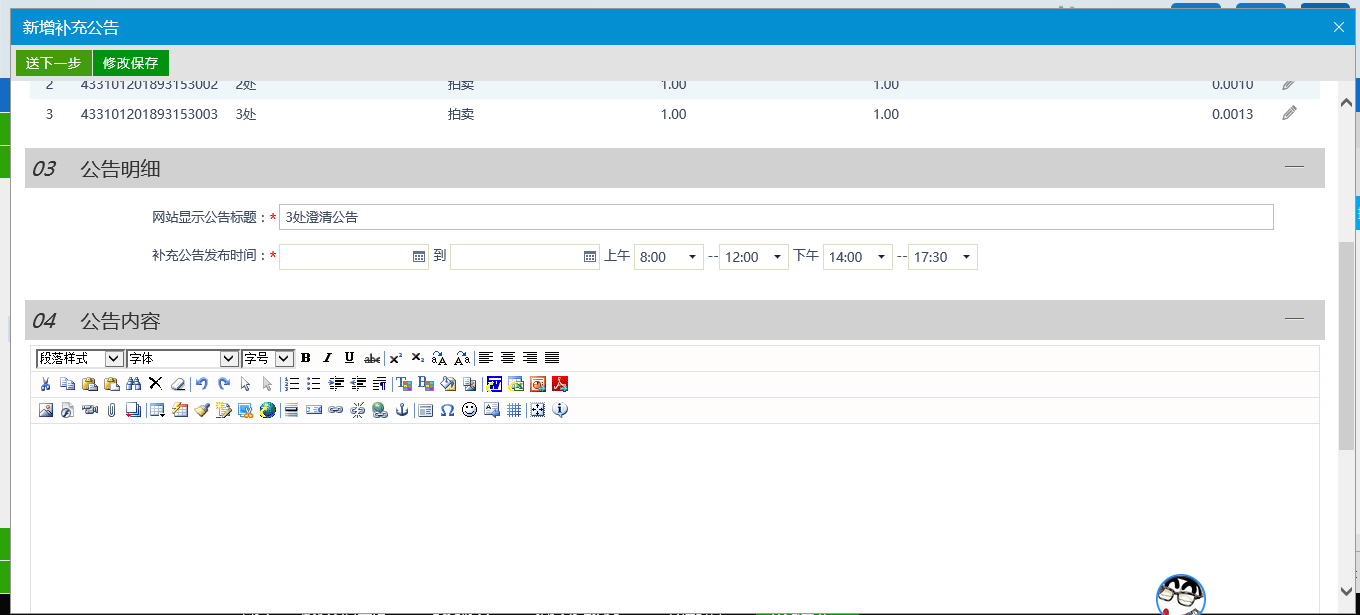 1.2.7 成交公告流程：操作步骤：1、点击“产权线下拍卖”-“成交公告”菜单：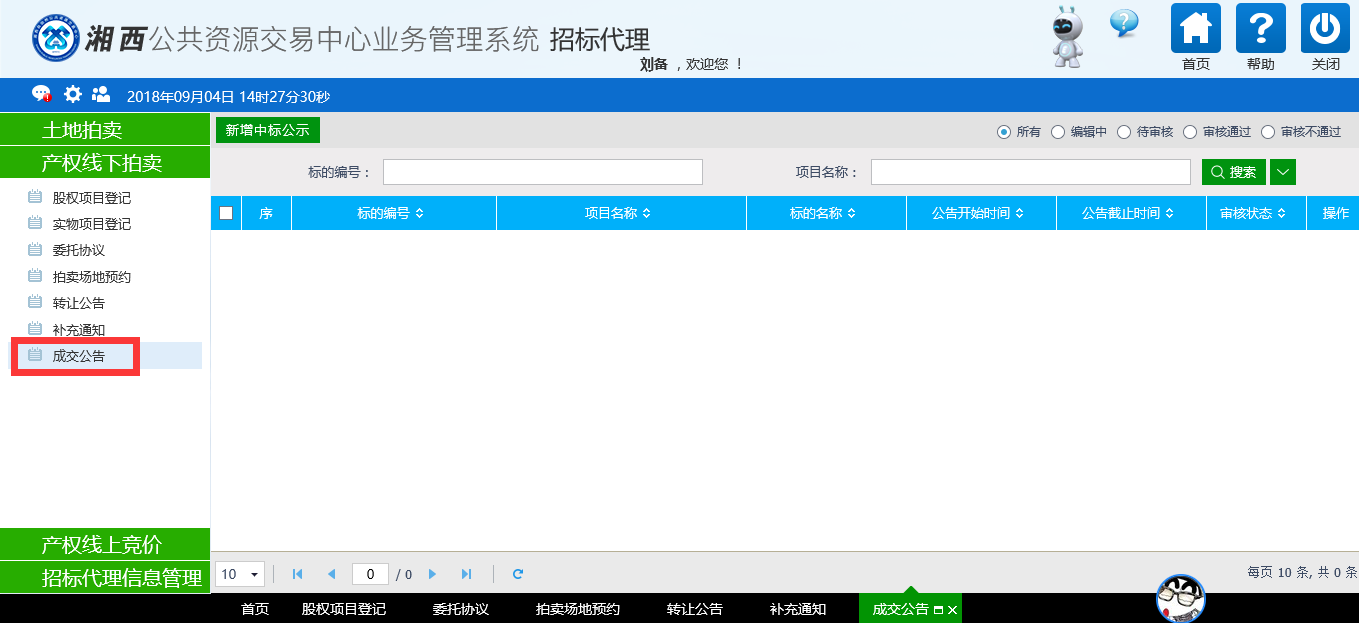 点击“新增中标公示”菜单，进入标的挑选页面：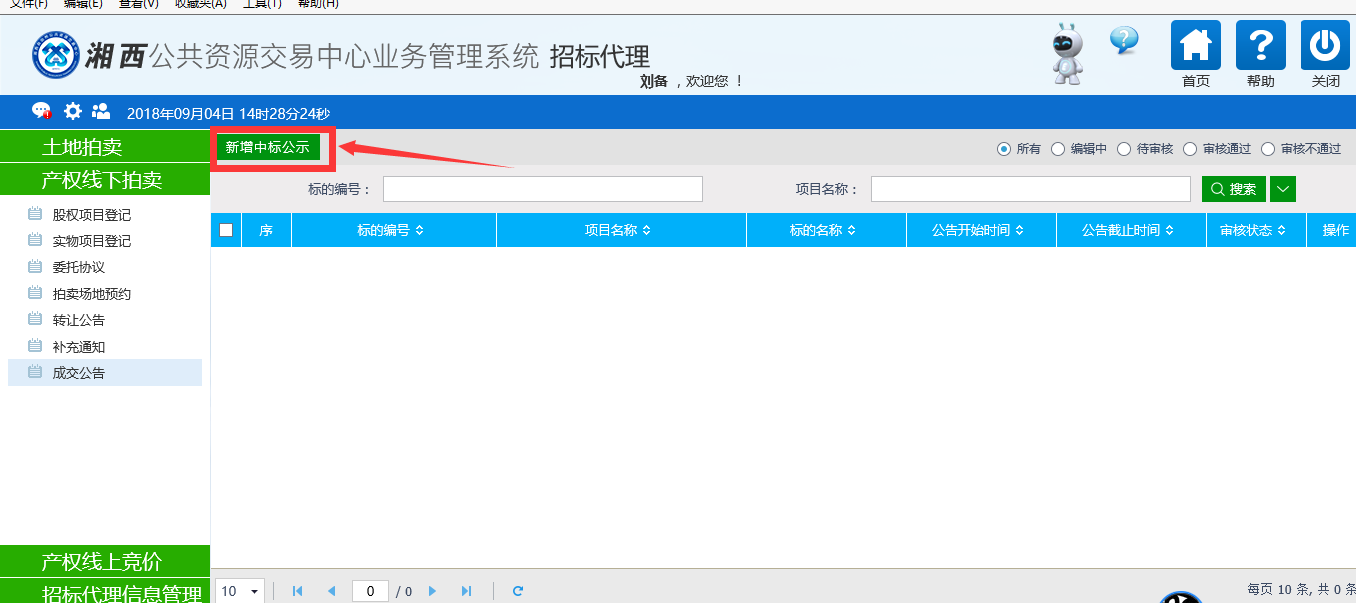 选择标的后，点击“确认选择”按钮，进入新增公示明细页面：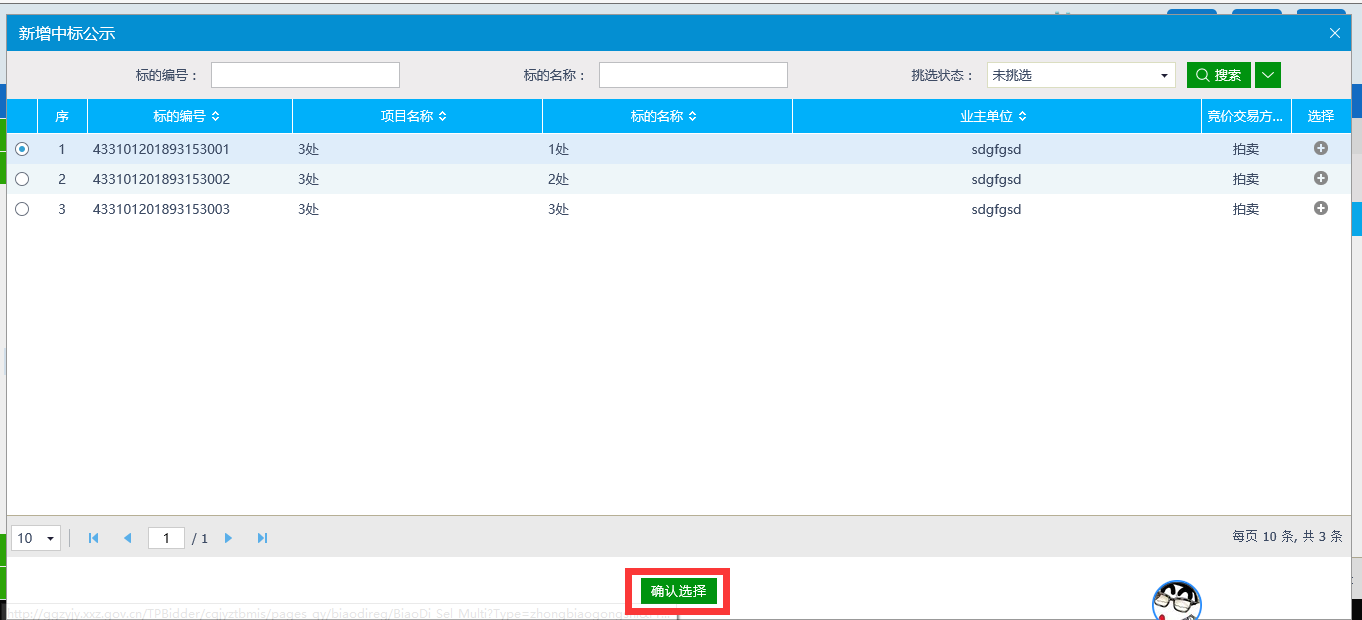 填写公示信息，包括公示信息、公告内容、附件信息等，点击“修改保存”按钮，显示未“编辑中”状态，可对其进行修改；点击“送下一步”按钮，提交到产权科进行审核，显示为“待审核”状态，不可对其编辑修改。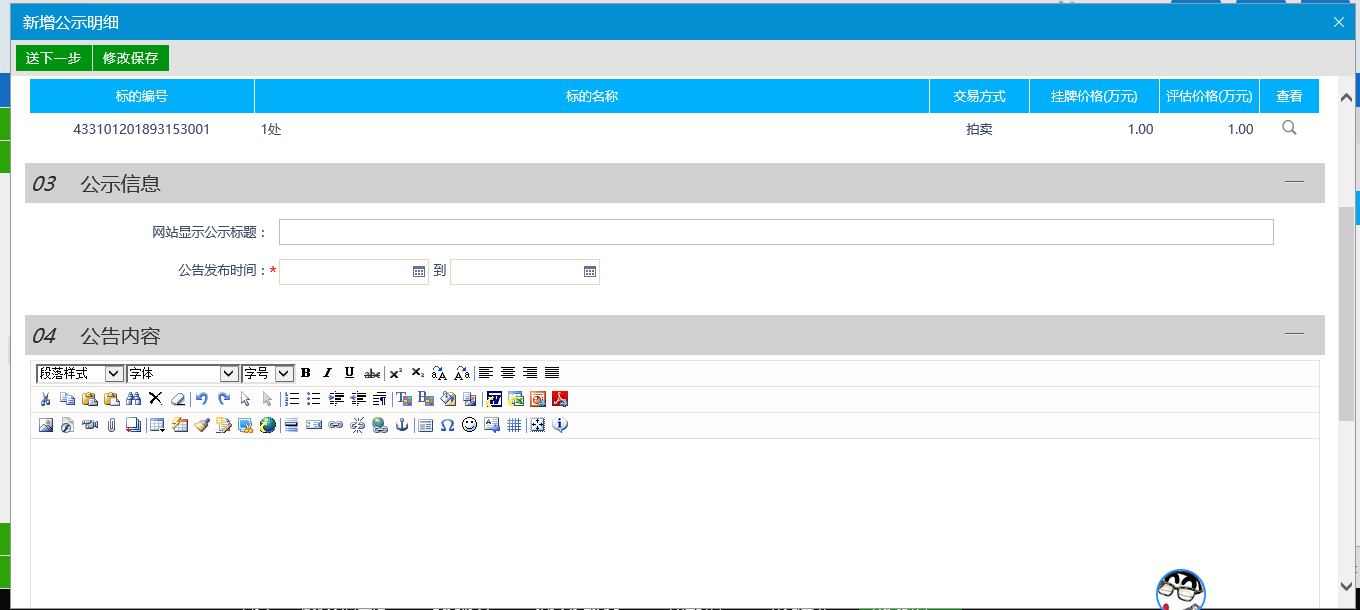 1.3 产权线上竞价1.3.1 股权项目登记业务流程：操作步骤：1、点击“产权线上竞价”-“股权项目登记”菜单，如下图：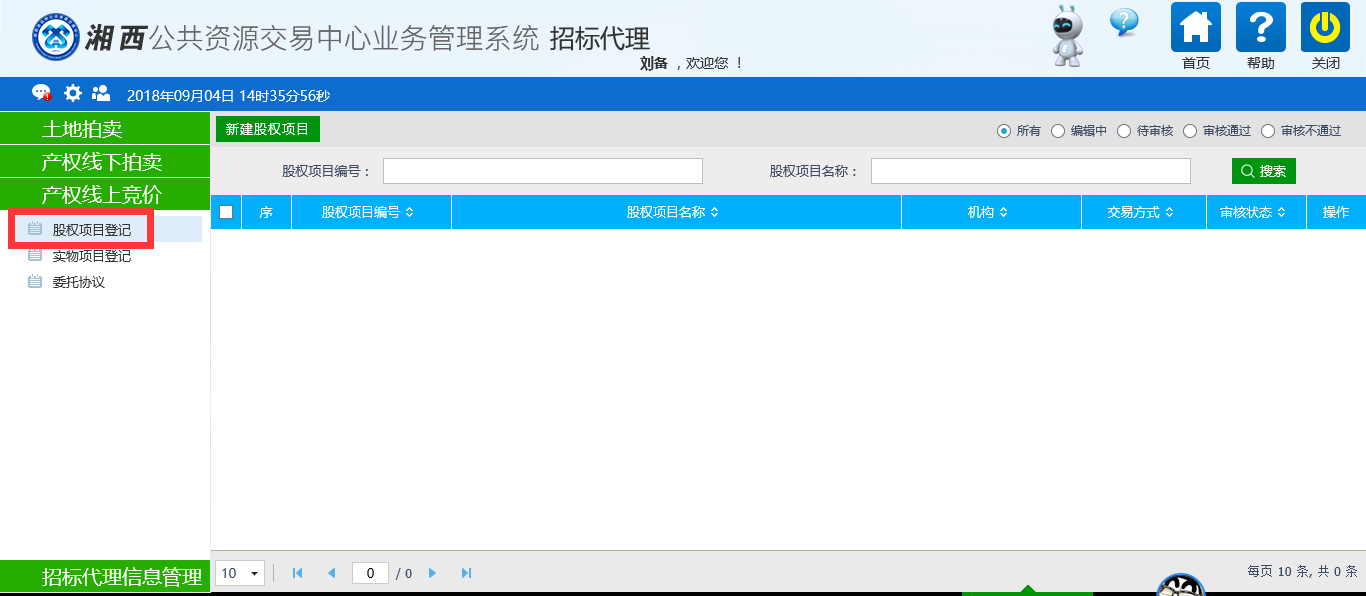 2、点击“新增股权项目”按钮，进入新增股权项目页面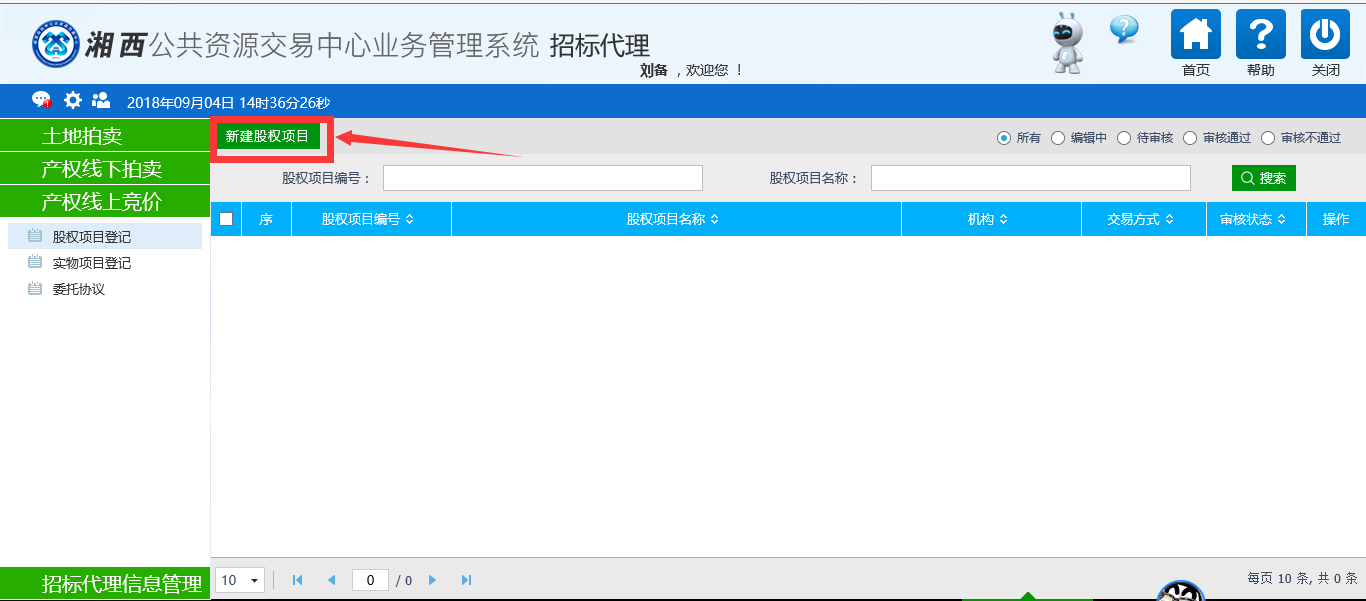 3、填写页面上股权项目信息、转让方信息、标的信息、转让标的单位信息、评估报告、历史审计报告、最新财务	报表、附件信息等信息。注：①带*号的为必填项。4、点击“修改保存”按钮，显示未“编辑中”状态，可对其进行修改；点击“送下一步”按钮，提交到产权科进行审核，显示为“待审核”状态，不可对其编辑修改。1.3.2 实物项目登记业务流程：操作步骤：1、点击“产权线上竞价”-“实物项目登记”菜单，如下图：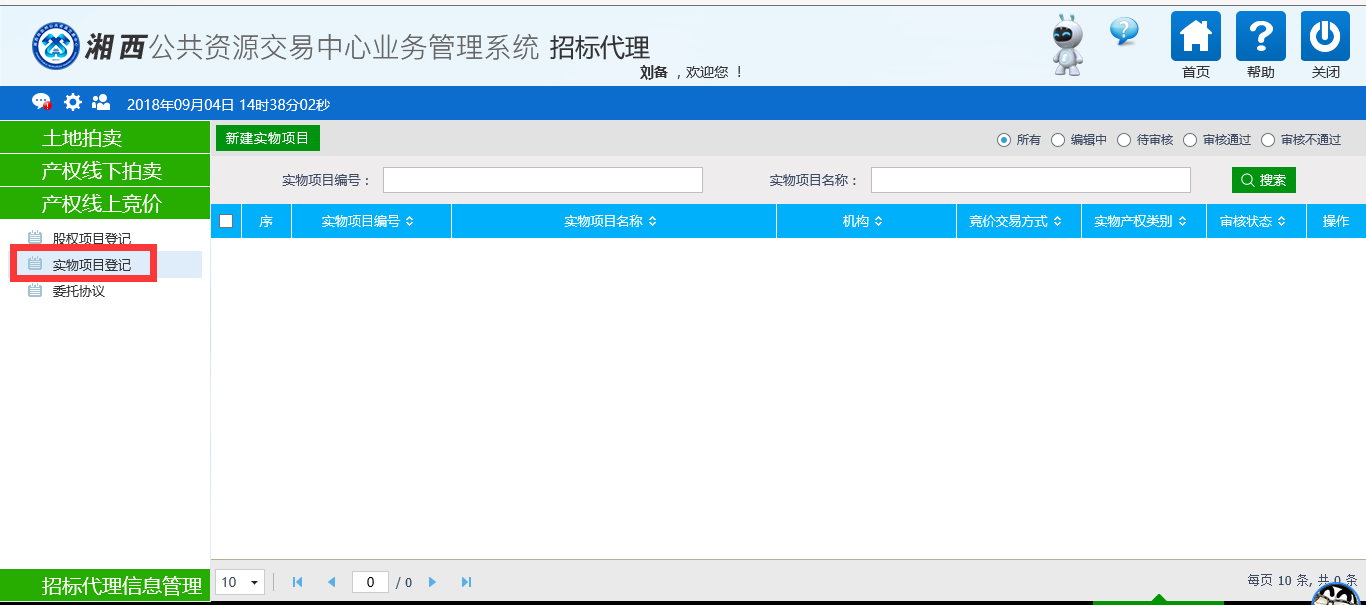 2、点击“新增实物项目”按钮，进入新增股权项目页面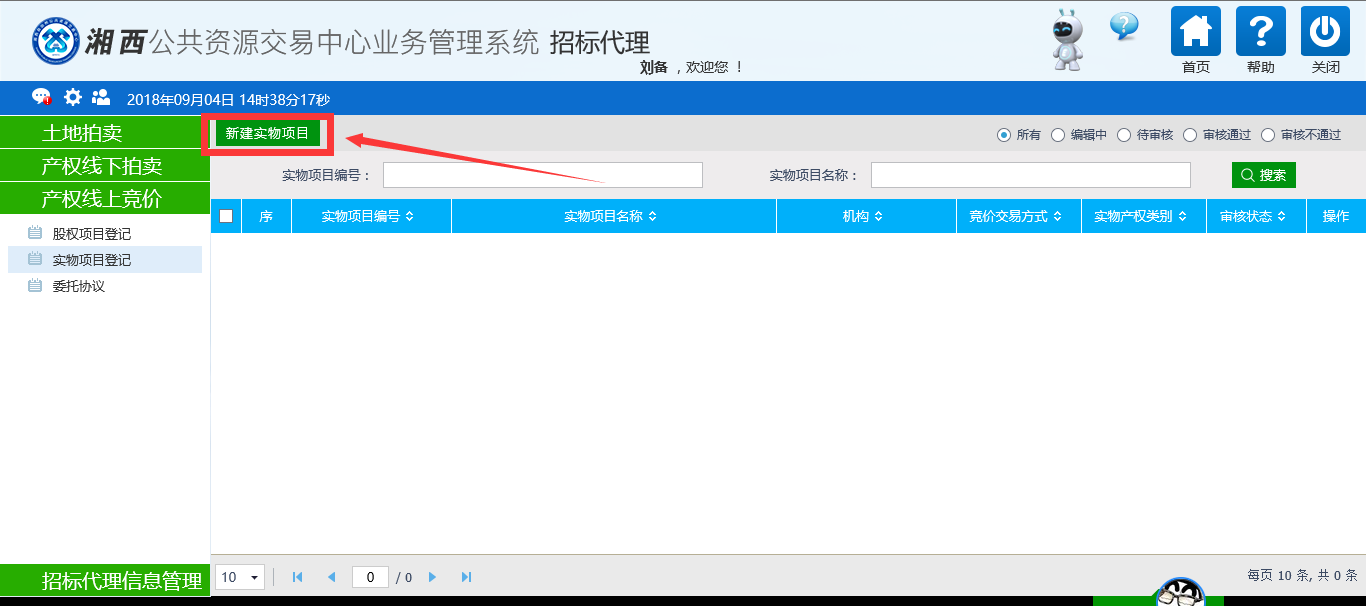 3、填写页面上实物项目信息、转让方信息、标的信息、转让标的单位信息、评估报告、历史审计报告、最新财务	报表、附件信息等信息。注：①带*号的为必填项。4、点击“修改保存”按钮，显示未“编辑中”状态，可对其进行修改；点击“送下一步”按钮，提交到产权科进行审核，显示为“待审核”状态，不可对其编辑修改1.3.3 委托协议业务流程：操作步骤：1、点击“产权线上竞价”-“委托协议”菜单，如下图：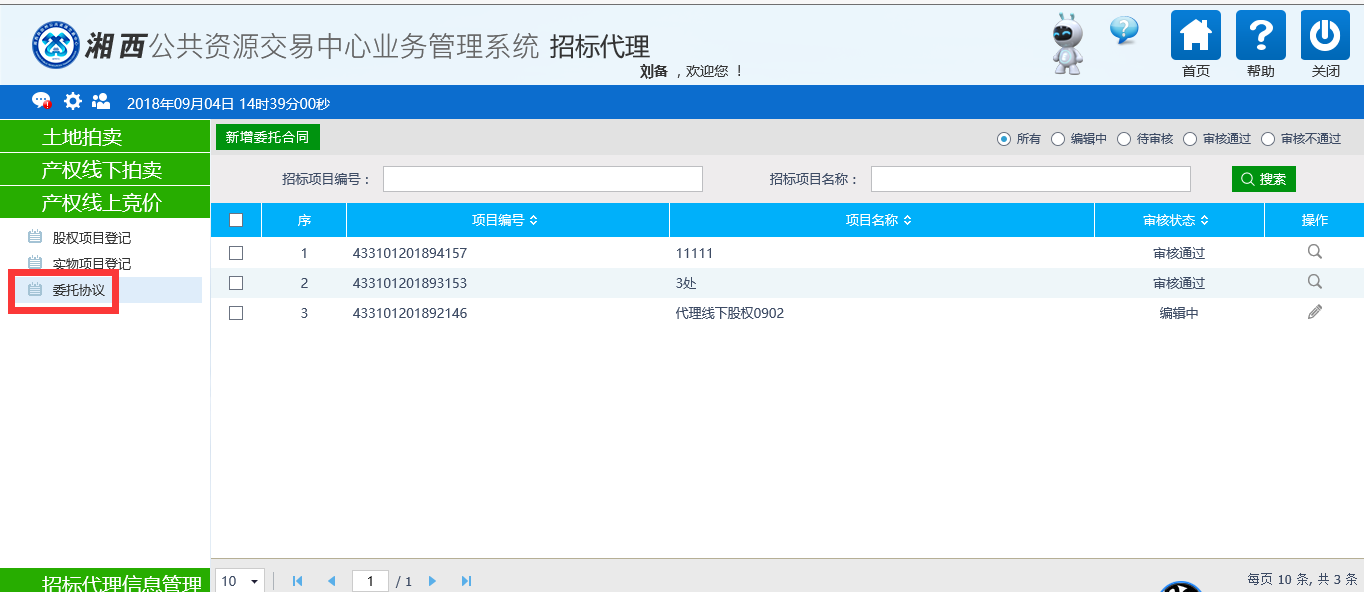 2、点击“新增委托合同”按钮，挑选项目标的名称。如下图：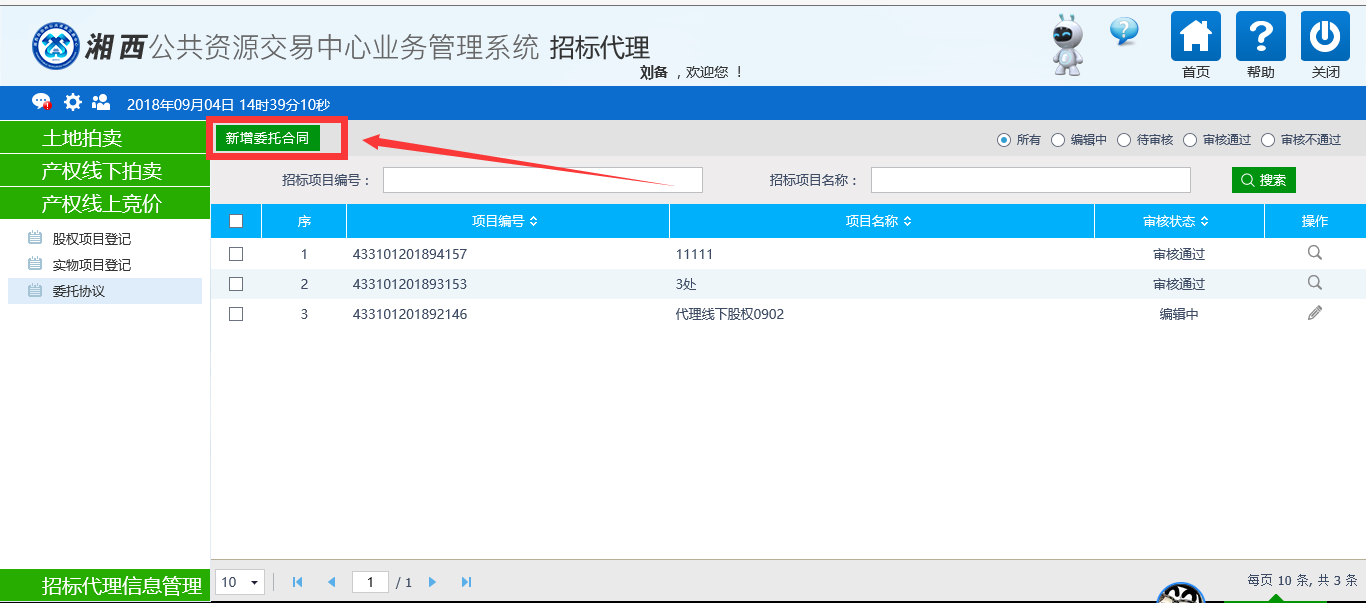 3、点击“确定选择”按钮，进行新增招标委托协议，录入代理合同及附件信息等，如下图：4、点击“修改保存”按钮，显示未“编辑中”状态，可对其进行修改；点击“送下一步”按钮，提交到产权科进行审核，显示为“待审核”状态，不可对其编辑修改